Дизайн-проект благоустройства зоны отдыхапо адресу Иркутская область, г. Железногорск-Илимский, 1 квартал, №114 А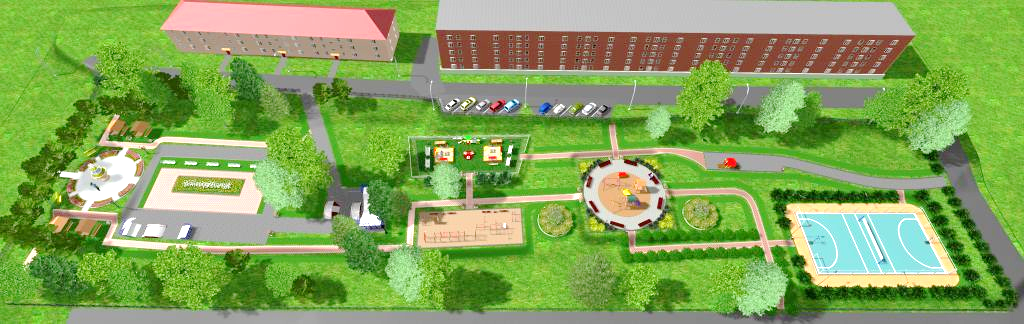                  Планируемые работы:Устройство площадок с разным типом покрытий с целью зонирования территории;Устройство дорожек и тротуаров, связующих площадки, а также для создания прогулочной зоны;Устройство беговых дорожек;Устройство спортивного корта;Установка на площадках игрового и спортивного оборудования с образованием зон отдыха: детская площадка, площадка воркаут, скейт-парк;Установка малых архитектурных форм: скамеек, урн, беседок, декоративного ограждения;Освещение площадки устанавливаемыми новыми светодиодными светильниками на опорах;Озеленение территории многолетними кустарниками, газонами;Организация водоотведения с устройством ливневой канализации.